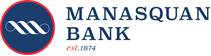 Since 1874, Manasquan Bank has held the privilege of serving the residents, businesses, and communities of the Jersey Shore.  The mission of Manasquan Bank goes beyond that of a traditional financial institution, and we take great pride in our support and commitment to the communities we serve.  With a reverent respect for the past and an ambitious eye toward the future, we are proud to be a local full service financial institution at the Jersey Shore for over 144 years.  It has been our distinct honor to serve many notable organizations over the years in our continuing effort to make a positive difference in our communities. We will continue to endeavor to be the bank of choice for our customers and our communities.  As we continually look at innovative solutions that improve our total customer experience, we will always be mindful of our central focus on personal, high touch banking.We are humbled and honored to be recognized by Fulfill as a 2018 Humanitarian of the Year.  We congratulate our fellow honorees, the Storino Family, Jenkinson’s Boardwalk & Casino Pier.